Publicado en NEZAHUALCOYOTL el 03/08/2017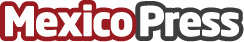 Forcepoint anuncia nueva solución que detecta a los usuarios más peligrosos dentro de las empresasLa nueva analítica de comportamientos Forcepoint CASB ayuda a los equipos de seguridad de las empresas y gobiernos a reducir el tiempo de reacción al enfocarse en el impacto que los usuarios más peligrosos podrían tener en el negocio. Forcepoint Web Security y Forcepoint Email Security ofrecen nuevos controles para las aplicaciones en la nube, en tanto que el servicio Advanced Malware Detection acelera la adopción y gestión segura de la nube
Datos de contacto:ARTURO MARTINEZ 5527680410Nota de prensa publicada en: https://www.mexicopress.com.mx/forcepoint-anuncia-nueva-solucion-que-detecta Categorías: Telecomunicaciones Software Ciberseguridad Otras Industrias http://www.mexicopress.com.mx